Схемапланировочной организации земельного участкадля реконструкции  жилого домаМежова Людмила Константиновна расположенного по адресу: Липецкая область, р-н Добровский, с/п Каликинский  сельсовет, с Каликино   , ул.Первомайская  , дом 20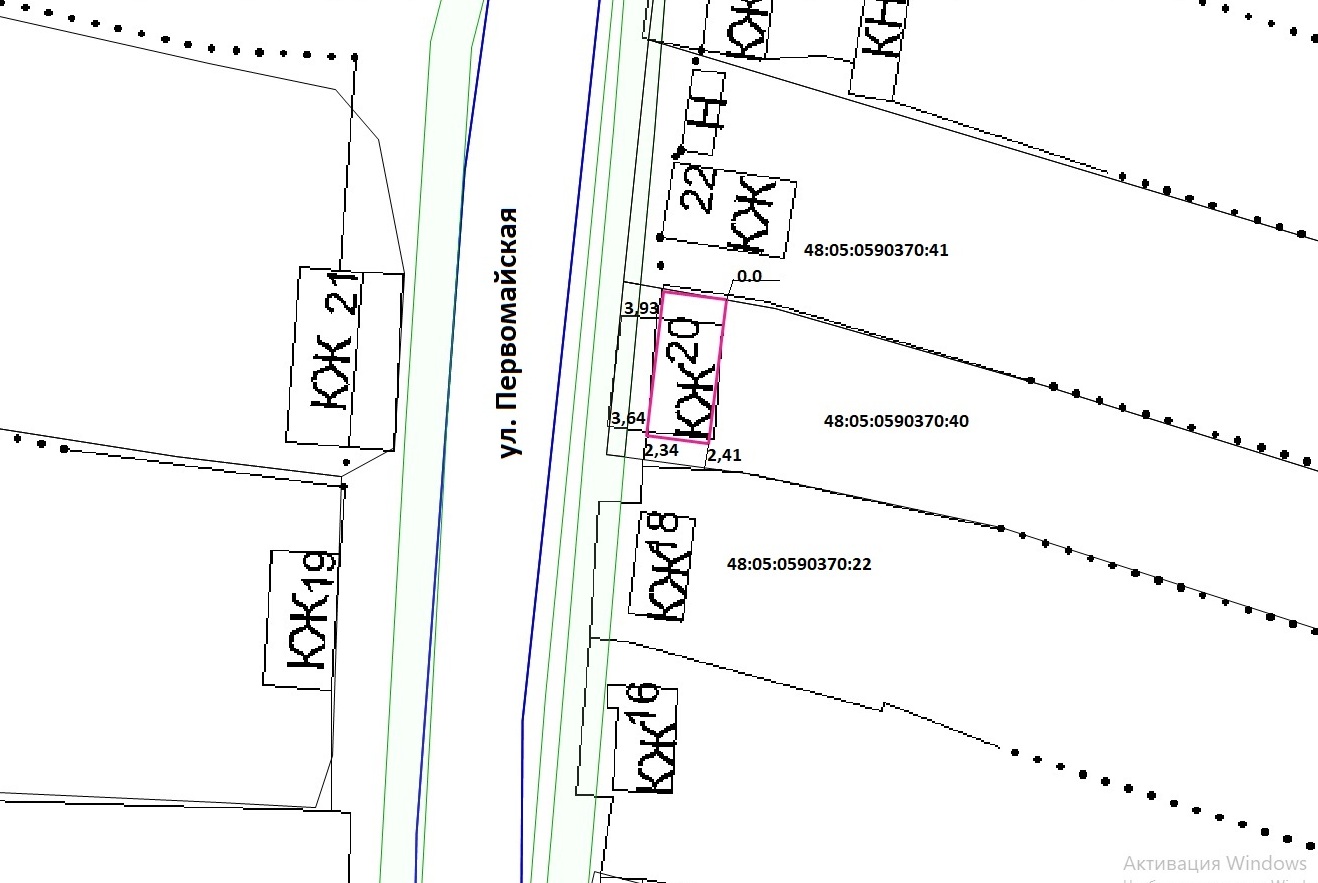              Рельеф земельного участка спокойный, без обременений.Площадь земельного участка 48:05:0590370:40 – 3402 кв.мПараметры строительства:    1.Площадь застройки 85,4 кв.м-  2,5 %    2.Отступы: -со стороны ЗУ с кадастровым номером 48:05:0590370:41 – 0,0 м-со стороны ЗУ с кадастровым номером 48:05:0590370:22 – 2,34 м, 2,41 м- со стороны улицы Первомайская(земли администрации) 3,93м, 3,64 м  3. Количество этажей – 1  4. Высота здания -6,0мЗастройщик                                                                    Л.К. Межова                                                                                                                    